Prathiba 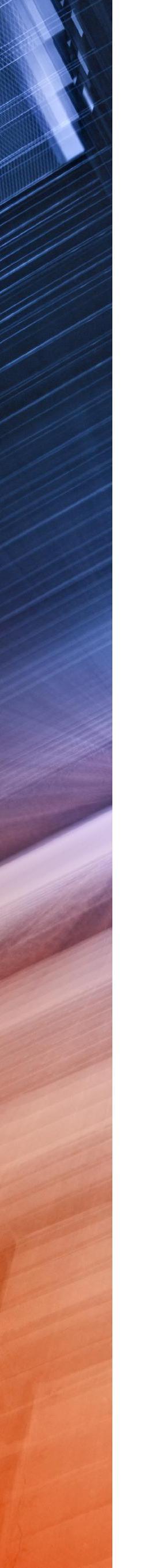 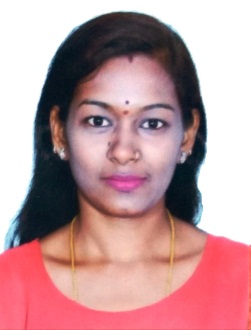 Administrator AssistantEmail: prathiba-394010@2freemail.com SUMMARYPrepare, send and store invoicesUpdate internal accounting databases and spreadsheetsPrepare financial statements in timely manner.Maintaining diaries and arranging appointments.Ensuring meetings are effectively organized and minute.investigate all details for insured client for various line of businessPerform daily database maintenance.Typing, preparing and collating reports.To obtain a challenging and ambitious position in Administrative Assistant/ Personal Assistant//Administration or Assistant Accountant where skills and knowledge get enhanced and can add to the growth of the organization.WORK EXPERIENCEProcurement Service Associate, Bangalore, India 	July 2018 - April 2019Responsibilities:-Managing obligations to suppliers, customers and third-party vendorsProcess bank depositsPrepare, send and store invoicesContact clients and send reminders to ensure timely paymentsUpdate internal accounting databases and spreadsheetsExpense check administration dutiesPrepare financial statements in timely manner.Address both client and team problems. Perform daily database maintenance.Develop and manage daily paperwork for invoicing and mailing.Personal Secretarya,Bangalore, India				Feb 2012 to June 2018Responsibilities:-Answering calls, taking messages and handling correspondence.Maintaining diaries and arranging appointments.Typing, preparing and collating reports.Liaising with relevant organizations and clients.Ensuring meetings are effectively organized and minute.Liaising with the Chair to plan meetings.Keeping a record of the organization’s activities.Claims & Back End support, Bangalore, India			2010- 2012Responsibilities:-Liaising with the claimant and advising them on any issues that ariseHelp the insurer investigate the claim to ensure genuinely (verification)Working with risk analysts, brokers and underwritersEnsuring a fair settlement and good customer service for the clientAccounts Receivable						2009 - 2010Responsibilities:-Evaluating all claim and policy information and investigate all details for insured client for various line of business and ensure applicable coverage of individual.Investigate and prepare reports for all denials of claims and settlements and provide update on all files and recommend reserve changes to all claims.Coordinate with team leader and attorneys and prepare all cases for trials and record all statements of witnesses and participate in all claim file review and audits.ACADEMICSBachelor of Commerce, IGNOU, Bangalore										DeclarationI hereby declare that all the information furnished above is correct and true to the best of my knowledge and belief.Place: Bangalore 										   SignatureDate:                    										( Prathiba )		AREAS OF EXPERTISEAREAS OF EXPERTISEAREAS OF EXPERTISEAREAS OF EXPERTISE     Reporting - MIS     Analytical Skills      Communication Skills     Pricing & Inventory      Microsoft Office      Organiser     Accounts Receivable      Typing      Calendar ManagementPERSONAL DETAILSPERSONAL DETAILSDate of BirthDecember 20, 1990Languages KnownEnglish, Hindi, TeluguMaritial StatusMarriedNationality IndianHobbiesPlaying Shuttle, Reading Books